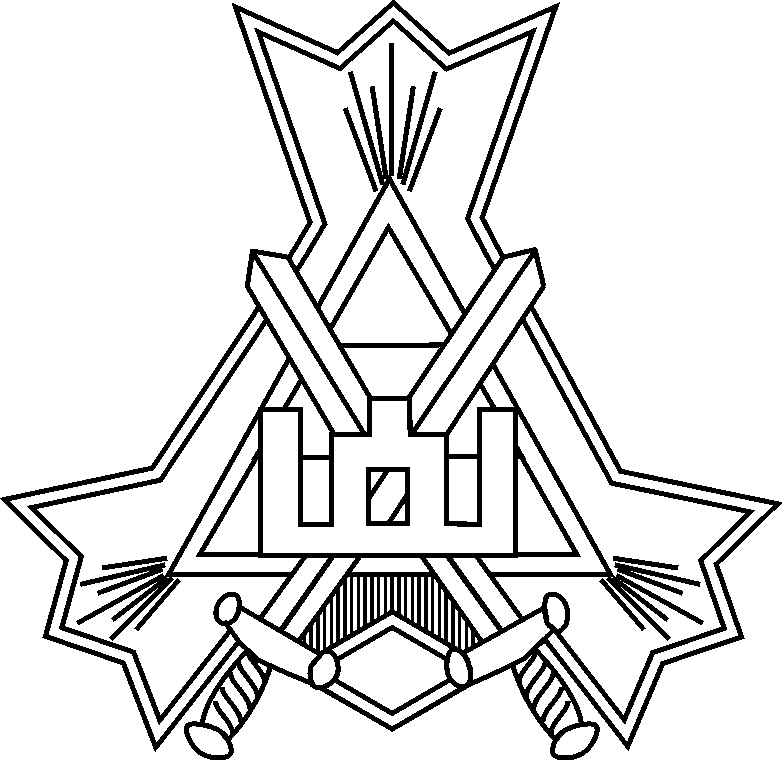 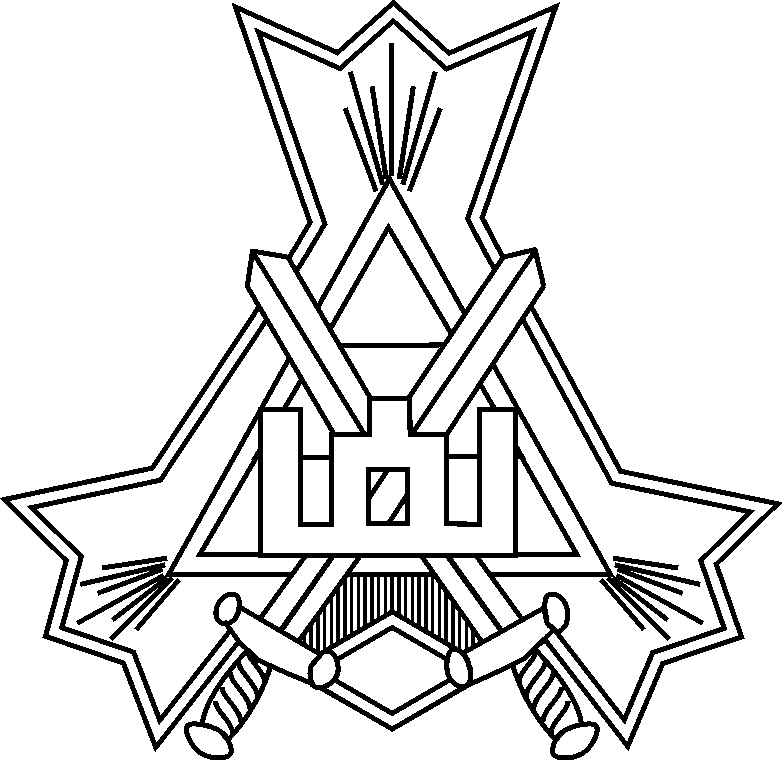 Jos Ekselencijai Lietuvos Respublikos Prezidentei			2014-03- Nr. S-Lietuvos Respublikos Seimo pirmininkeiLietuvos Respublikos Ministrui pirmininkuiKrašto apsaugos ministruiLietuvos kariuomenės vadui		                            DĖL LIETUVOS KARIUOMENĖS PAJĖGUMŲ STIPRINIMOLietuvos kariuomenės kūrėjų savanorių sąjungos (toliau – LKKSS) Vilniaus apskrities skyriaus valdyba, atstovaujanti daugiau kaip 250 narių, tarp kurių yra dešimtys aukšto rango atsargos karių, šiuo raštu siekia atkreipti dėmesį į Lietuvos Ginkluotųjų pajėgų būklę ir Lietuvos kariuomenės stiprinimo poreikį ir galimybes. Pastarąjį dešimtmetį regione akivaizdžiai išryškėjo stiprėjanti karinio pobūdžio grėsmė, kylanti iš Rusijos pusės. Atsižvelgiant į tai, mes reiškiame gilų susirūpinimą dėl:Nepakankamo Krašto apsaugos sistemos finansavimo ir Lietuvos politinių jėgų pažado didintį jį iki 2 proc. nuo BVP nevykdymo.Nesubalansuoto skirtingų karinių pajėgų vystymo, t.y. dėl to, kad pagrindinei kovinei galiai – Sausumos pajėgoms – yra skiriamas nepakankamas dėmesys, lyginant su KOP ir KJP.Nepagrįstai didelių karinių įsipareigojimų ES ir NATO partneriams ir per mažo dėmesio valstybės bei kariuomenės pajėgumų vystymui bei jų atstatymui po tarptautinių rėmimo operacijų Balkanuose, Irake ir Afganistane.Deklaratyvaus modernios kariuomenės kūrimo, kai tuo tarpu iki šiol kariai neaprūpinti net gi moderniais šalmais, neperšaunamomis liemenėmis, naktinio matymo ir taikymo, termovizorine, taktine žvalgybine įranga, neperginkluota automatiniais šautuvais G-36 bei neaprūpinta reikiamu šaudmenų jiems kiekiu ir t.t.Lietuvos karinėje doktrinoje deklaruojamų įsipareigojimų nevykdymo, o būtent: kariuomenės neparengimo organizuoti partizaninius veiksmus bei kariuomenės galios moralinio ir fizinio komponento nepakankamo vystymo.Nepagrįstai sumažinto KASP, piliečių nerengimo neginkluotam pasipriešinimui.Mobilizacinės sistemos nevystymo – į atsargą išėję kariai (ypač karininkai) nėra priskirti jokiam kariniam vienetui, nėra organizuojami net gi elementariausi mobilizacinės sistemos patikrinimai.Atsargos karių nenaudojimo LK rengime.Atsižvelgiant į pasakyta, viliamės neatidėliotinų konkrečių veiksmų stiprinant kariuomenės pajėgumus bei iš esmės keičiant susidariusią situaciją.Valdybos pirmininkas		                                               ats. mjr. Albertas Daugirdas